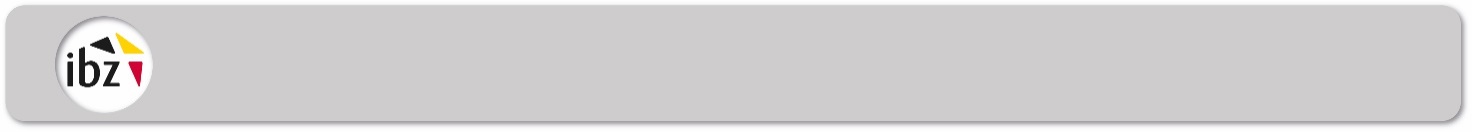 Liste des électeurs admis (non-inscrits sur la liste électorale)Canton électoral : .......................Commune : .....................Bureau de vote n° : .……………….Relevé des électeurs qui, par application de l'article 142 du Code électoral, ont été admis à voter bien que non-inscrits sur les listes électorales du bureau de vote susmentionnéÀ .....………….................... ,  9 juin 2024Le président, Le secrétaire,                      Les assesseurs,    ______________________- Le président, le secrétaire et les témoins (suppléants) peuvent voter au bureau de vote où ils exercent leurs fonctions s'ils sont électeurs dans la circonscription du Parlement wallon.- Après signature, cette fiche doit être insérée dans l'enveloppe prévue à cet effet.N° D’ORDRENOMPRÉNOMRÉSIDENCE PRINCIPALEREMARQUES